КАРТА ДИСТАНЦИОННОГО ЗАНЯТИЯДата: 21 апреля 2020Класс: 1 Предмет: русский языкУчитель: Серебрякова Е.Ю.Адрес обратной связи: zene44ka1@rambler.ruИнструкция для учащегося Работаем с учебником «Русский язык», тетрадью в тонкую линейку (заводим новую)План-конспект учебного занятия:Тема: Слова, отвечающие на вопросы кто? что?Цель: развивать умения ставить вопросы кто? что? к словам, обозначающим предметы, различать слова-названия одушевленных и неодушевленных предметов (без сообщения терминов); закреплять умения в правописании имен собственных: заглавной буквы в именах, фамилиях, отчествах людей;  слышать и различать звуки в словах;  выделение  звуков в  процессе звукобуквенного  анализа слов; чтение загадок  и текстов.Содержание:Актуализация знаний: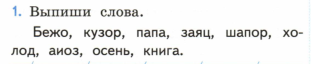 Основная часть:Прочитайте слова:Машина, малыши, карандаши, мыши, чижи, шина, кувшин, ужи.- Какое правило вспомнили?-Распределите слова на две группы по вопросам (устно):  Кто? Что?- Какие слова-названия предметов отвечают на вопрос кто? Какие  слова на вопрос что?Сделаем вывод.-Проверим вывод по учебнику с. 39- Прочитаем в учебнике « Узелки на память».Работа по учебнику с. 39. Упр.71-Прочитайте загадки и отгадайте их.-Слова, какой группы использованы для того, чтобы придумать загадку?- Запишите загадку, которая вам больше всего понравилась, в рабочую тетрадь. Памятка: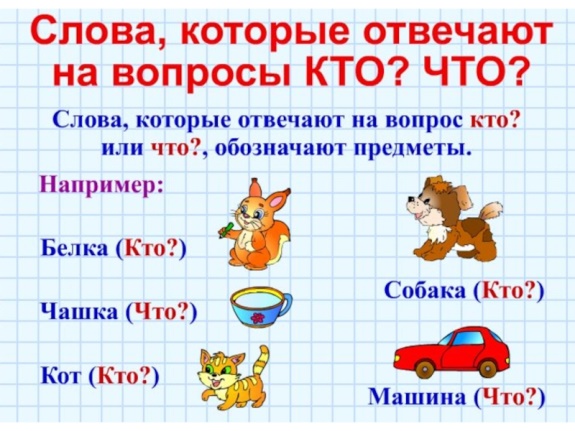 2.4 Задание: Упражнение № 72 стр. 40 Составить и записать словосочетания в тетрадь; записать новое словарное слово: береза.